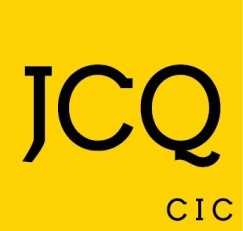 Rhestr Wirio Diwrnod yr ArholiadLluniwyd y rhestr wirio hon i'ch cynorthwyo i baratoi ar gyfer arholiadau yn eich canolfan.  Nid yw'n rhestr gynhwysfawr o dasgau.  Gallai Swyddogion Arholiadau ychwanegu tasgau ychwanegol sy'n berthnasol i'w canolfan.Yn weithredol o 1 Medi 2023GweithgareddWedi'i gwblhau?Mae un person arall wedi gwirio pob pecyn papur cwestiynau cyn ei agor i sicrhau bod y papurau cwestiynau cywir (diwrnod, dyddiad, amser, pwnc, uned/cydran a haen gofrestru os yw'n briodol) ar gyfer yr arholiad dan sylw yn cael eu rhoi i ymgeiswyr. Rhaid cadw cofnod o'r gwiriadau hyn.Mae'r deunydd ysgrifennu cywir ar gael ym mhob ystafell arholiadau (e.e. llyfrynnau ateb generig, papur parhad, cyfrifianellau).Mae'r clociau ym mhob ystafell arholiadau yn gweithio'n iawn.Mae'r desgiau wedi'u gosod yn unol â'r cynllun eistedd.Mae copi o lyfryn Cyfarwyddiadau ar Gynnal Arholiadau 2023/24 ar gael yn y prif ystafell(oedd) arholiadau naill ai yn electronig neu ar ffurf copi caled?Mae goruchwylwyr ac aelodau o staff y ganolfan sy'n hwyluso trefniadau mynediad yn gwbl ymwybodol o ba ymgeiswyr sydd â threfniadau mynediad cymeradwy a beth yw'r trefniadau hynny.Mae goruchwylwyr yn gwbl ymwybodol o unrhyw ymgeiswyr sydd â gwrthdaro ar yr amserlen fel eu bod yn gallu sicrhau bod yr ymgeiswyr yn cael eu goruchwylio bob amser ar ôl i'r arholiad orffen, a chyn dechrau'r arholiad nesaf.Mae cysylltedd â'r rhyngrwyd wedi'i analluogi ar brosesyddion geiriau sydd i'w defnyddio yn yr arholiad.Mae unrhyw dechnoleg a ddefnyddir yn yr arholiad (e.e. chwaraewyr CD, chwaraewyr DVD, chwaraewyr MP3/4), wedi'i gwirio i sicrhau ei bod yn gweithio'n iawn. Mae goruchwylwyr yn gwbl ymwybodol o gynllun wrth gefn y ganolfan a'r gweithdrefnau gwacáu mewn argyfwng.Mae posteri Rhybudd i Ymgeiswyr ac Eitemau nad ydynt yn cael eu caniatáu wedi'u gosod tu allan i bob ystafell arholiadau.Caiff goruchwylwyr eu hatgoffa y caniateir iddyn nhw gael ffonau symudol yn yr ystafell arholiad i'w defnyddio mewn argyfwng yn unig, neu i alw am gymorth. Gofynnwyd iddyn nhw wirio eu bod wedi'u gosod i'r modd distaw.Mae'r holl ddeunyddiau di-arholiad/pwnc-benodol wedi cael eu tynnu oddi ar waliau'r ystafell(oedd) arholiad.Gwirio'n sydyn nad oes unrhyw ddeunyddiau heb eu hawdurdodi yn yr ystafell arholiadau cyn i'r arholiad gychwyn a chyn bod ymgeiswyr wedi eistedd i lawr. 
(Rhaid gwneud hyn.)Mae gweithdrefnau ar waith i adnabod pob ymgeisydd cyn yr arholiad, gan gynnwys gwirio ID unrhyw ymgeiswyr preifat neu ymgeiswyr a drosglwyddwyd.Mae goruchwylwyr a staff y swyddfa arholiadau yn ymwybodol o'r protocol os, mewn sefyllfa brin, oes amheuaeth bod gwall papur cwestiynau yn cael ei nodi.Mae llyfrynnau fformiwlâu, taflenni data, testunau gosod ac ati wedi'u rhannu gan y ganolfan wedi'u gwirio i sicrhau nad oes anodiadau o gwbl ynddyn nhw.